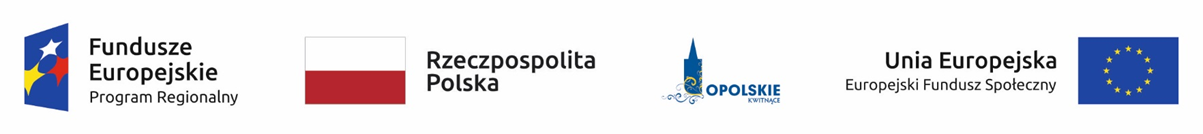 KRYTERIA WYBORU PROJEKTÓW DLA PODDZIAŁANIA 9.2.1 Wsparcie kształcenia zawodowegoRPO WO 2014-2020Zakres: Europejski Fundusz Społeczny OPOLE, STYCZEŃ 2018 r.KRYTERIA FORMALNE,MERYTORYCZNE – UNIWERSALNE,
HORYZONTALNE UNIWERSALNE I SZCZEGÓŁOWE UNIWERSALNE
DLA WSZYSTKICH DZIAŁAŃ I PODDZIAŁAŃ RPO WO 2014-2020 (z wyłączeniem 7.1 Aktywizacja zawodowa osób pozostających bez pracy realizowana przez PUP oraz 7.3 Zakładanie działalności gospodarczej w zakresie mikropożyczek)*Uwaga dotycząca wszystkich kryteriów: pojęcie „region” jest równoznaczne z województwem opolskimKRYTERIUM NEGOCJACYJNE - UNIWERSALNE DLA WSZYSTKICH DZIAŁAŃ I PODDZIAŁAŃ RPO WO 2014-2020 (z wyłączeniem projektów wybieranych w trybie pozakonkursowym)OŚ PRIORYTETOWA 9 RPO WO 2014-2020WYSOKA JAKOŚĆ EDUKACJI- KRYTERIA MERYTORYCZNE SZCZEGÓŁOWE -Kryteria formalne (TAK/NIE)Kryteria formalne (TAK/NIE)Kryteria formalne (TAK/NIE)Kryteria formalne (TAK/NIE)Kryteria formalne (TAK/NIE)LPNazwa kryteriumŹródło informacjiCharakter kryterium
W/BDefinicja123451.Wnioskodawca oraz Partnerzy (jeśli dotyczy) uprawnieni do składania wniosku.Wniosek 
o dofinansowanieBezwzględnyRodzaj potencjalnych beneficjentów (za których należy rozumieć Wnioskodawcę i Partnerów) określony 
w "Szczegółowym opisie osi priorytetowych RPO WO 2014-2020", ogłoszeniu o naborze wniosków oraz regulaminie konkursu.2.Roczny obrót Wnioskodawcy  i/lub Partnera  
(o ile budżet projektu uwzględnia wydatki Partnera) jest równy lub wyższy od wydatków  w projekcie.Wniosek 
o dofinansowanieBezwzględnyKryterium weryfikowane na podstawie zapisów wniosku o dofinansowanie, wypełnionego na podstawie instrukcji. Ocena kryterium może skutkować wezwaniem 
do uzupełnienia/poprawienia projektu w części dotyczącej spełnienia tego kryterium.3.Wnioskodawca wybrał wszystkie wskaźniki horyzontalne.Wniosek 
o dofinansowanieBezwzględnyWnioskodawca wybiera wszystkie wskaźniki horyzontalne. Dla wskaźników, których realizację zakłada w ramach projektu określa wartość docelową większą od zera. Dla pozostałych wpisuje zero.Ocena kryterium może skutkować wezwaniem do uzupełnienia/poprawienia projektu w części dotyczącej spełnienia tego kryterium.4.Wnioskodawca określił wartość docelową większą od zera przynajmniej dla jednego wskaźnika w projekcie.Wniosek 
o dofinansowanieBezwzględnyWnioskodawca określa wartość docelową większą od zera przynajmniej dla jednego wskaźnika w projekcie.Ocena kryterium może skutkować wezwaniem do uzupełnienia/poprawienia projektu w części dotyczącej spełnienia tego kryterium.5.Wnioskodawca oraz partnerzy (jeśli dotyczy) nie podlegają wykluczeniu z ubiegania się 
o dofinansowanie na podstawie:- art. 207 ust. 4 ustawy z dnia 27 sierpnia 
2009 r. o finansach publicznych,- art. 12 ustawy z dnia 15 czerwca 2012 r.  
o skutkach powierzania wykonywania pracy cudzoziemcom przebywającym wbrew przepisom na terytorium Rzeczypospolitej Polskiej,- art. 9 ustawy z dnia 28 października 2002 r. 
o odpowiedzialności podmiotów zbiorowych za czyny zabronione pod groźbą kary.Wniosek 
o dofinansowanieBezwzględnyKryterium weryfikowane na podstawie zapisów wniosku 
o dofinansowanie (oświadczenie), wypełnionego na podstawie instrukcji.Ocena kryterium może skutkować wezwaniem do uzupełnienia/poprawienia projektu w części dotyczącej spełnienia tego kryterium.6. W przypadku projektu partnerskiego spełnione zostały wymogi dotyczące wyboru partnerów, o których mowa w art. 33 ustawy                   
z dnia 11 lipca 2014 r. o zasadach realizacji programów w zakresie polityki spójności finansowanych w perspektywie finansowej 2014–2020.Wniosek 
o dofinansowanieBezwzględnyW sytuacji kiedy projekt realizowany jest w partnerstwie Wnioskodawca zobligowany jest spełniać wymogi utworzenia partnerstwa wskazane w art.33 ustawy o zasadach realizacji programów w zakresie polityki spójności finansowanych w perspektywie 2014-2020 na etapie złożenia wniosku o dofinansowanie. Spełnienie przedmiotowego kryterium weryfikowane będzie 
w oparciu o oświadczenie zawarte w formularzu wniosku o dofinansowanie projektu.Ocena kryterium może skutkować wezwaniem 
do uzupełnienia/poprawienia projektu w części dotyczącej spełnienia tego kryterium.7.Projekt nie został fizycznie ukończony 
lub w pełni zrealizowany przed złożeniem wniosku o dofinansowanie.Wniosek 
o dofinansowanieBezwzględnyKryterium weryfikowane w oparciu o oświadczenie Wnioskodawcy zawarte w formularzu wniosku 
o dofinansowanie projektu.Ocena kryterium może skutkować wezwaniem 
do uzupełnienia/poprawienia projektu w części dotyczącej spełnienia tego kryterium.8.Wartość dofinansowania nie jest wyższa 
niż kwota alokacji określona w konkursie.Wniosek 
o dofinansowanieBezwzględnyWartość wnioskowanego dofinansowania nie jest wyższa niż kwota alokacji określona w Regulaminie konkursu. Kryterium weryfikowane w oparciu o zapisy wniosku o dofinansowanie projektu.Ocena kryterium może skutkować wezwaniem 
do uzupełnienia/poprawienia projektu w części dotyczącej spełnienia tego kryterium.9.Kryterium dot. projektów pozakonkursowych. Do  dofinansowania nie może zostać wybrany projekt, który został usunięty z wykazu projektów zidentyfikowanych, stanowiącego załącznik do SZOOP. Wniosek 
o dofinansowanieBezwzględnyZgodnie z Wytycznymi w zakresie trybów wyboru projektów na lata 2014-2020.Kryteria merytoryczne – uniwersalne (TAK/NIE)Kryteria merytoryczne – uniwersalne (TAK/NIE)Kryteria merytoryczne – uniwersalne (TAK/NIE)Kryteria merytoryczne – uniwersalne (TAK/NIE)Kryteria merytoryczne – uniwersalne (TAK/NIE)Kryteria merytoryczne – uniwersalne (TAK/NIE)Kryteria merytoryczne – uniwersalne (TAK/NIE)Kryteria merytoryczne – uniwersalne (TAK/NIE)Kryteria merytoryczne – uniwersalne (TAK/NIE)Kryteria merytoryczne – uniwersalne (TAK/NIE)Kryteria merytoryczne – uniwersalne (TAK/NIE)Kryteria merytoryczne – uniwersalne (TAK/NIE)Kryteria merytoryczne – uniwersalne (TAK/NIE)Kryteria merytoryczne – uniwersalne (TAK/NIE)LPLPLPNazwa kryteriumNazwa kryteriumŹródło informacjiŹródło informacjiŹródło informacjiCharakter kryterium
W/BCharakter kryterium
W/BCharakter kryterium
W/BDefinicjaDefinicjaDefinicja111223334445551.1.1.Wybrane wskaźniki są adekwatne do określonego na poziomie projektu celu/ typu projektu/ grupy docelowej.Wybrane wskaźniki są adekwatne do określonego na poziomie projektu celu/ typu projektu/ grupy docelowej.Wniosek o dofinansowanieWniosek o dofinansowanieWniosek o dofinansowanieBezwzględnyBezwzględnyBezwzględnySprawdza się, czy wybrane wskaźniki w sposób kompleksowy opisują zakres rzeczowy i charakter projektu, a także czy mierzą założone w nim cele/ grupy docelowe.Dla kryterium przewidziano możliwość pozytywnej oceny 
z zastrzeżeniem:konieczności spełnienia odnoszących się do tego kryterium warunków jakie musi spełnić projekt, aby móc otrzymać dofinansowanie, lub/i konieczności uzyskania informacji i wyjaśnień wątpliwości dotyczących zapisów wniosku 
o dofinansowanie projektu.Ocena kryterium może skutkować wezwaniem do uzupełnienia/poprawienia projektu w części dotyczącej spełnienia tego kryterium.Sprawdza się, czy wybrane wskaźniki w sposób kompleksowy opisują zakres rzeczowy i charakter projektu, a także czy mierzą założone w nim cele/ grupy docelowe.Dla kryterium przewidziano możliwość pozytywnej oceny 
z zastrzeżeniem:konieczności spełnienia odnoszących się do tego kryterium warunków jakie musi spełnić projekt, aby móc otrzymać dofinansowanie, lub/i konieczności uzyskania informacji i wyjaśnień wątpliwości dotyczących zapisów wniosku 
o dofinansowanie projektu.Ocena kryterium może skutkować wezwaniem do uzupełnienia/poprawienia projektu w części dotyczącej spełnienia tego kryterium.Sprawdza się, czy wybrane wskaźniki w sposób kompleksowy opisują zakres rzeczowy i charakter projektu, a także czy mierzą założone w nim cele/ grupy docelowe.Dla kryterium przewidziano możliwość pozytywnej oceny 
z zastrzeżeniem:konieczności spełnienia odnoszących się do tego kryterium warunków jakie musi spełnić projekt, aby móc otrzymać dofinansowanie, lub/i konieczności uzyskania informacji i wyjaśnień wątpliwości dotyczących zapisów wniosku 
o dofinansowanie projektu.Ocena kryterium może skutkować wezwaniem do uzupełnienia/poprawienia projektu w części dotyczącej spełnienia tego kryterium.2.2.2.Założone wartości docelowe wskaźników większe od zera są realne do osiągnięcia.Założone wartości docelowe wskaźników większe od zera są realne do osiągnięcia.Wniosek o dofinansowanieWniosek o dofinansowanieWniosek o dofinansowanieBezwzględnyBezwzględnyBezwzględnySprawdza się realność przyjętych do osiągnięcia wartości docelowych wskaźników w odniesieniu przede wszystkim do: wartości finansowej projektu, czasu i miejsca realizacji, kondycji finansowej wnioskodawcy oraz innych czynników istotnych dla realizacji przedsięwzięcia.Dla kryterium przewidziano możliwość pozytywnej oceny 
z zastrzeżeniem:konieczności spełnienia odnoszących się do tego kryterium warunków jakie musi spełnić projekt, aby móc otrzymać dofinansowanie, lub/i konieczności uzyskania informacji i wyjaśnień wątpliwości dotyczących zapisów wniosku o dofinansowanie projektu.Ocena kryterium może skutkować wezwaniem do uzupełnienia/poprawienia projektu w części dotyczącej spełnienia tego kryterium.Sprawdza się realność przyjętych do osiągnięcia wartości docelowych wskaźników w odniesieniu przede wszystkim do: wartości finansowej projektu, czasu i miejsca realizacji, kondycji finansowej wnioskodawcy oraz innych czynników istotnych dla realizacji przedsięwzięcia.Dla kryterium przewidziano możliwość pozytywnej oceny 
z zastrzeżeniem:konieczności spełnienia odnoszących się do tego kryterium warunków jakie musi spełnić projekt, aby móc otrzymać dofinansowanie, lub/i konieczności uzyskania informacji i wyjaśnień wątpliwości dotyczących zapisów wniosku o dofinansowanie projektu.Ocena kryterium może skutkować wezwaniem do uzupełnienia/poprawienia projektu w części dotyczącej spełnienia tego kryterium.Sprawdza się realność przyjętych do osiągnięcia wartości docelowych wskaźników w odniesieniu przede wszystkim do: wartości finansowej projektu, czasu i miejsca realizacji, kondycji finansowej wnioskodawcy oraz innych czynników istotnych dla realizacji przedsięwzięcia.Dla kryterium przewidziano możliwość pozytywnej oceny 
z zastrzeżeniem:konieczności spełnienia odnoszących się do tego kryterium warunków jakie musi spełnić projekt, aby móc otrzymać dofinansowanie, lub/i konieczności uzyskania informacji i wyjaśnień wątpliwości dotyczących zapisów wniosku o dofinansowanie projektu.Ocena kryterium może skutkować wezwaniem do uzupełnienia/poprawienia projektu w części dotyczącej spełnienia tego kryterium.KRYTERIA HORYZONTALNE UNIWERSALNEKRYTERIA HORYZONTALNE UNIWERSALNEKRYTERIA HORYZONTALNE UNIWERSALNEKRYTERIA HORYZONTALNE UNIWERSALNEKRYTERIA HORYZONTALNE UNIWERSALNEKRYTERIA HORYZONTALNE UNIWERSALNEKRYTERIA HORYZONTALNE UNIWERSALNEKRYTERIA HORYZONTALNE UNIWERSALNEKRYTERIA HORYZONTALNE UNIWERSALNEKRYTERIA HORYZONTALNE UNIWERSALNEKRYTERIA HORYZONTALNE UNIWERSALNEKRYTERIA HORYZONTALNE UNIWERSALNEKRYTERIA HORYZONTALNE UNIWERSALNEKRYTERIA HORYZONTALNE UNIWERSALNE1.1.1.Zgodność z prawodawstwem unijnym oraz właściwymi zasadami unijnymi, w tym:- zasada równości kobiet i mężczyzn w oparciu o standard minimum,- zasada równości szans i niedyskryminacji 
w tym dostępności dla osób z niepełnosprawnościami oraz- zasada zrównoważonego rozwoju.Zgodność z prawodawstwem unijnym oraz właściwymi zasadami unijnymi, w tym:- zasada równości kobiet i mężczyzn w oparciu o standard minimum,- zasada równości szans i niedyskryminacji 
w tym dostępności dla osób z niepełnosprawnościami oraz- zasada zrównoważonego rozwoju.Zgodność z prawodawstwem unijnym oraz właściwymi zasadami unijnymi, w tym:- zasada równości kobiet i mężczyzn w oparciu o standard minimum,- zasada równości szans i niedyskryminacji 
w tym dostępności dla osób z niepełnosprawnościami oraz- zasada zrównoważonego rozwoju.Wniosek 
o dofinansowanieWniosek 
o dofinansowanieBezwzględnyBezwzględnyBezwzględnyKryterium weryfikowane na podstawie zapisów wniosku                  
o dofinansowanie, wypełnionego na podstawie instrukcji.Dla kryterium przewidziano możliwość pozytywnej oceny 
z zastrzeżeniem:konieczności spełnienia odnoszących się do tego kryterium warunków jakie musi spełnić projekt, aby móc otrzymać dofinansowanie, lub/i konieczności uzyskania informacji i wyjaśnień wątpliwości dotyczących zapisów wniosku 
o dofinansowanie projektu.Ocena kryterium może skutkować wezwaniem 
do uzupełnienia/poprawienia projektu w części dotyczącej spełnienia tego kryterium.Kryterium weryfikowane na podstawie zapisów wniosku                  
o dofinansowanie, wypełnionego na podstawie instrukcji.Dla kryterium przewidziano możliwość pozytywnej oceny 
z zastrzeżeniem:konieczności spełnienia odnoszących się do tego kryterium warunków jakie musi spełnić projekt, aby móc otrzymać dofinansowanie, lub/i konieczności uzyskania informacji i wyjaśnień wątpliwości dotyczących zapisów wniosku 
o dofinansowanie projektu.Ocena kryterium może skutkować wezwaniem 
do uzupełnienia/poprawienia projektu w części dotyczącej spełnienia tego kryterium.Kryterium weryfikowane na podstawie zapisów wniosku                  
o dofinansowanie, wypełnionego na podstawie instrukcji.Dla kryterium przewidziano możliwość pozytywnej oceny 
z zastrzeżeniem:konieczności spełnienia odnoszących się do tego kryterium warunków jakie musi spełnić projekt, aby móc otrzymać dofinansowanie, lub/i konieczności uzyskania informacji i wyjaśnień wątpliwości dotyczących zapisów wniosku 
o dofinansowanie projektu.Ocena kryterium może skutkować wezwaniem 
do uzupełnienia/poprawienia projektu w części dotyczącej spełnienia tego kryterium.2.2.2.Zgodność z prawodawstwem  krajowym, 
w tym z przepisami ustawy Prawo zamówień publicznych.Zgodność z prawodawstwem  krajowym, 
w tym z przepisami ustawy Prawo zamówień publicznych.Zgodność z prawodawstwem  krajowym, 
w tym z przepisami ustawy Prawo zamówień publicznych.Wniosek 
o dofinansowanieWniosek 
o dofinansowanieBezwzględnyBezwzględnyBezwzględnyKryterium weryfikowane na podstawie zapisów wniosku                  
o dofinansowanie, wypełnionego na podstawie instrukcji.Dla kryterium przewidziano możliwość pozytywnej oceny 
z zastrzeżeniem:konieczności spełnienia odnoszących się do tego kryterium warunków jakie musi spełnić projekt, aby móc otrzymać dofinansowanie, lub/i konieczności uzyskania informacji i wyjaśnień wątpliwości dotyczących zapisów wniosku 
o dofinansowanie projektu.Ocena kryterium może skutkować wezwaniem 
do uzupełnienia/poprawienia projektu w części dotyczącej spełnienia tego kryterium.Kryterium weryfikowane na podstawie zapisów wniosku                  
o dofinansowanie, wypełnionego na podstawie instrukcji.Dla kryterium przewidziano możliwość pozytywnej oceny 
z zastrzeżeniem:konieczności spełnienia odnoszących się do tego kryterium warunków jakie musi spełnić projekt, aby móc otrzymać dofinansowanie, lub/i konieczności uzyskania informacji i wyjaśnień wątpliwości dotyczących zapisów wniosku 
o dofinansowanie projektu.Ocena kryterium może skutkować wezwaniem 
do uzupełnienia/poprawienia projektu w części dotyczącej spełnienia tego kryterium.Kryterium weryfikowane na podstawie zapisów wniosku                  
o dofinansowanie, wypełnionego na podstawie instrukcji.Dla kryterium przewidziano możliwość pozytywnej oceny 
z zastrzeżeniem:konieczności spełnienia odnoszących się do tego kryterium warunków jakie musi spełnić projekt, aby móc otrzymać dofinansowanie, lub/i konieczności uzyskania informacji i wyjaśnień wątpliwości dotyczących zapisów wniosku 
o dofinansowanie projektu.Ocena kryterium może skutkować wezwaniem 
do uzupełnienia/poprawienia projektu w części dotyczącej spełnienia tego kryterium.3.3.3.Zgodność z zasadami dotyczącymi pomocy publicznej.Zgodność z zasadami dotyczącymi pomocy publicznej.Zgodność z zasadami dotyczącymi pomocy publicznej.Wniosek 
o dofinansowanieWniosek 
o dofinansowanieBezwzględnyBezwzględnyBezwzględnyKryterium weryfikowane na podstawie zapisów wniosku                  
o dofinansowanie, wypełnionego na podstawie instrukcji.Dla kryterium przewidziano możliwość pozytywnej oceny 
z zastrzeżeniem:konieczności spełnienia odnoszących się do tego kryterium warunków jakie musi spełnić projekt, aby móc otrzymać dofinansowanie, lub/i konieczności uzyskania informacji i wyjaśnień wątpliwości dotyczących zapisów wniosku 
o dofinansowanie projektu.Ocena kryterium może skutkować wezwaniem 
do uzupełnienia/poprawienia projektu w części dotyczącej spełnienia tego kryterium.Kryterium weryfikowane na podstawie zapisów wniosku                  
o dofinansowanie, wypełnionego na podstawie instrukcji.Dla kryterium przewidziano możliwość pozytywnej oceny 
z zastrzeżeniem:konieczności spełnienia odnoszących się do tego kryterium warunków jakie musi spełnić projekt, aby móc otrzymać dofinansowanie, lub/i konieczności uzyskania informacji i wyjaśnień wątpliwości dotyczących zapisów wniosku 
o dofinansowanie projektu.Ocena kryterium może skutkować wezwaniem 
do uzupełnienia/poprawienia projektu w części dotyczącej spełnienia tego kryterium.Kryterium weryfikowane na podstawie zapisów wniosku                  
o dofinansowanie, wypełnionego na podstawie instrukcji.Dla kryterium przewidziano możliwość pozytywnej oceny 
z zastrzeżeniem:konieczności spełnienia odnoszących się do tego kryterium warunków jakie musi spełnić projekt, aby móc otrzymać dofinansowanie, lub/i konieczności uzyskania informacji i wyjaśnień wątpliwości dotyczących zapisów wniosku 
o dofinansowanie projektu.Ocena kryterium może skutkować wezwaniem 
do uzupełnienia/poprawienia projektu w części dotyczącej spełnienia tego kryterium.4.4.4.Zgodność z odpowiednim narzędziem zdefiniowanym w dokumencie pn. Krajowe Ramy Strategiczne. Policy paper dla ochrony zdrowia na lata 2014-2020 (jeżeli dotyczy).Zgodność z odpowiednim narzędziem zdefiniowanym w dokumencie pn. Krajowe Ramy Strategiczne. Policy paper dla ochrony zdrowia na lata 2014-2020 (jeżeli dotyczy).Zgodność z odpowiednim narzędziem zdefiniowanym w dokumencie pn. Krajowe Ramy Strategiczne. Policy paper dla ochrony zdrowia na lata 2014-2020 (jeżeli dotyczy).Wnioseko dofinansowanieWnioseko dofinansowanieBezwzględnyBezwzględnyBezwzględnyKryterium weryfikowane na podstawie zapisów wniosku                  
o dofinansowanie, wypełnionego na podstawie instrukcji.Dla kryterium przewidziano możliwość pozytywnej oceny 
z zastrzeżeniem:konieczności spełnienia odnoszących się do tego kryterium warunków jakie musi spełnić projekt, aby móc otrzymać dofinansowanie, lub/i konieczności uzyskania informacji i wyjaśnień wątpliwości dotyczących zapisów wniosku 
o dofinansowanie projektu.Ocena kryterium może skutkować wezwaniem 
do uzupełnienia/poprawienia projektu w części dotyczącej spełnienia tego kryterium.Kryterium weryfikowane na podstawie zapisów wniosku                  
o dofinansowanie, wypełnionego na podstawie instrukcji.Dla kryterium przewidziano możliwość pozytywnej oceny 
z zastrzeżeniem:konieczności spełnienia odnoszących się do tego kryterium warunków jakie musi spełnić projekt, aby móc otrzymać dofinansowanie, lub/i konieczności uzyskania informacji i wyjaśnień wątpliwości dotyczących zapisów wniosku 
o dofinansowanie projektu.Ocena kryterium może skutkować wezwaniem 
do uzupełnienia/poprawienia projektu w części dotyczącej spełnienia tego kryterium.Kryterium weryfikowane na podstawie zapisów wniosku                  
o dofinansowanie, wypełnionego na podstawie instrukcji.Dla kryterium przewidziano możliwość pozytywnej oceny 
z zastrzeżeniem:konieczności spełnienia odnoszących się do tego kryterium warunków jakie musi spełnić projekt, aby móc otrzymać dofinansowanie, lub/i konieczności uzyskania informacji i wyjaśnień wątpliwości dotyczących zapisów wniosku 
o dofinansowanie projektu.Ocena kryterium może skutkować wezwaniem 
do uzupełnienia/poprawienia projektu w części dotyczącej spełnienia tego kryterium.5.5.5.Czy projekt jest zgodny z Szczegółowym Opisem  Osi Priorytetowych RPO WO 2014-2020 – EFS) (dokument aktualny na dzień ogłoszenia konkursu - wersja przyjęta przez Zarząd Województwa Opolskiego Uchwałą nr 733/2015 z dnia 16 czerwca 2015 r. z późn. zmianami), w tym w zakresie m.in.:grup docelowych,typów projektu,limitów i ograniczeń w realizacji projektów (jeżeli dotyczy),warunków i planowanego zakresu stosowania cross-financingu (jeśli dotyczy),dopuszczalnej maksymalnej wartości zakupionych środków trwałych jako % wydatków kwalifikowalnych (jeśli dotyczy),warunków stosowania uproszczonych form rozliczania wydatków,maksymalnego % poziomu dofinansowania UE wydatków kwalifikowalnych na poziomie projektu,maksymalnego % poziom dofinansowania całkowitego wydatków kwalifikowalnych na poziomie projektu (środki UE + ewentualne współfinansowanie z budżetu państwa),minimalnego wkładu własnego beneficjenta jako % wydatków kwalifikowalnych,- minimalnej i maksymalnej wartości projektu (PLN) (jeśli dotyczy).Czy projekt jest zgodny z Szczegółowym Opisem  Osi Priorytetowych RPO WO 2014-2020 – EFS) (dokument aktualny na dzień ogłoszenia konkursu - wersja przyjęta przez Zarząd Województwa Opolskiego Uchwałą nr 733/2015 z dnia 16 czerwca 2015 r. z późn. zmianami), w tym w zakresie m.in.:grup docelowych,typów projektu,limitów i ograniczeń w realizacji projektów (jeżeli dotyczy),warunków i planowanego zakresu stosowania cross-financingu (jeśli dotyczy),dopuszczalnej maksymalnej wartości zakupionych środków trwałych jako % wydatków kwalifikowalnych (jeśli dotyczy),warunków stosowania uproszczonych form rozliczania wydatków,maksymalnego % poziomu dofinansowania UE wydatków kwalifikowalnych na poziomie projektu,maksymalnego % poziom dofinansowania całkowitego wydatków kwalifikowalnych na poziomie projektu (środki UE + ewentualne współfinansowanie z budżetu państwa),minimalnego wkładu własnego beneficjenta jako % wydatków kwalifikowalnych,- minimalnej i maksymalnej wartości projektu (PLN) (jeśli dotyczy).Czy projekt jest zgodny z Szczegółowym Opisem  Osi Priorytetowych RPO WO 2014-2020 – EFS) (dokument aktualny na dzień ogłoszenia konkursu - wersja przyjęta przez Zarząd Województwa Opolskiego Uchwałą nr 733/2015 z dnia 16 czerwca 2015 r. z późn. zmianami), w tym w zakresie m.in.:grup docelowych,typów projektu,limitów i ograniczeń w realizacji projektów (jeżeli dotyczy),warunków i planowanego zakresu stosowania cross-financingu (jeśli dotyczy),dopuszczalnej maksymalnej wartości zakupionych środków trwałych jako % wydatków kwalifikowalnych (jeśli dotyczy),warunków stosowania uproszczonych form rozliczania wydatków,maksymalnego % poziomu dofinansowania UE wydatków kwalifikowalnych na poziomie projektu,maksymalnego % poziom dofinansowania całkowitego wydatków kwalifikowalnych na poziomie projektu (środki UE + ewentualne współfinansowanie z budżetu państwa),minimalnego wkładu własnego beneficjenta jako % wydatków kwalifikowalnych,- minimalnej i maksymalnej wartości projektu (PLN) (jeśli dotyczy).Wniosek 
o dofinansowanieWniosek 
o dofinansowanieBezwzględnyBezwzględnyBezwzględnyKryterium weryfikowane na podstawie zapisów wniosku                  
o dofinansowanie, wypełnionego na podstawie instrukcji.Dla kryterium przewidziano możliwość pozytywnej oceny 
z zastrzeżeniem:konieczności spełnienia odnoszących się do tego kryterium warunków jakie musi spełnić projekt, aby móc otrzymać dofinansowanie, lub/i konieczności uzyskania informacji i wyjaśnień wątpliwości dotyczących zapisów wniosku 
o dofinansowanie projektu.Ocena kryterium może skutkować wezwaniem 
do uzupełnienia/poprawienia projektu w części dotyczącej spełnienia tego kryterium.Kryterium weryfikowane na podstawie zapisów wniosku                  
o dofinansowanie, wypełnionego na podstawie instrukcji.Dla kryterium przewidziano możliwość pozytywnej oceny 
z zastrzeżeniem:konieczności spełnienia odnoszących się do tego kryterium warunków jakie musi spełnić projekt, aby móc otrzymać dofinansowanie, lub/i konieczności uzyskania informacji i wyjaśnień wątpliwości dotyczących zapisów wniosku 
o dofinansowanie projektu.Ocena kryterium może skutkować wezwaniem 
do uzupełnienia/poprawienia projektu w części dotyczącej spełnienia tego kryterium.Kryterium weryfikowane na podstawie zapisów wniosku                  
o dofinansowanie, wypełnionego na podstawie instrukcji.Dla kryterium przewidziano możliwość pozytywnej oceny 
z zastrzeżeniem:konieczności spełnienia odnoszących się do tego kryterium warunków jakie musi spełnić projekt, aby móc otrzymać dofinansowanie, lub/i konieczności uzyskania informacji i wyjaśnień wątpliwości dotyczących zapisów wniosku 
o dofinansowanie projektu.Ocena kryterium może skutkować wezwaniem 
do uzupełnienia/poprawienia projektu w części dotyczącej spełnienia tego kryterium.6.6.6.Zgodność z określonym na dany rok Planem działania w sektorze zdrowia RPO WO 2014-2020 (jeżeli dotyczy).Zgodność z określonym na dany rok Planem działania w sektorze zdrowia RPO WO 2014-2020 (jeżeli dotyczy).Zgodność z określonym na dany rok Planem działania w sektorze zdrowia RPO WO 2014-2020 (jeżeli dotyczy).Wnioseko dofinansowanieWnioseko dofinansowanieBezwzględnyBezwzględnyBezwzględnyKryterium weryfikowane na podstawie zapisów wniosku                  
o dofinansowanie, wypełnionego na podstawie instrukcji.Dla kryterium przewidziano możliwość pozytywnej oceny 
z zastrzeżeniem:konieczności spełnienia odnoszących się do tego kryterium warunków jakie musi spełnić projekt, aby móc otrzymać dofinansowanie, lub/i konieczności uzyskania informacji i wyjaśnień wątpliwości dotyczących zapisów wniosku 
o dofinansowanie projektu.Ocena kryterium może skutkować wezwaniem 
do uzupełnienia/poprawienia projektu w części dotyczącej spełnienia tego kryterium.Kryterium weryfikowane na podstawie zapisów wniosku                  
o dofinansowanie, wypełnionego na podstawie instrukcji.Dla kryterium przewidziano możliwość pozytywnej oceny 
z zastrzeżeniem:konieczności spełnienia odnoszących się do tego kryterium warunków jakie musi spełnić projekt, aby móc otrzymać dofinansowanie, lub/i konieczności uzyskania informacji i wyjaśnień wątpliwości dotyczących zapisów wniosku 
o dofinansowanie projektu.Ocena kryterium może skutkować wezwaniem 
do uzupełnienia/poprawienia projektu w części dotyczącej spełnienia tego kryterium.Kryterium weryfikowane na podstawie zapisów wniosku                  
o dofinansowanie, wypełnionego na podstawie instrukcji.Dla kryterium przewidziano możliwość pozytywnej oceny 
z zastrzeżeniem:konieczności spełnienia odnoszących się do tego kryterium warunków jakie musi spełnić projekt, aby móc otrzymać dofinansowanie, lub/i konieczności uzyskania informacji i wyjaśnień wątpliwości dotyczących zapisów wniosku 
o dofinansowanie projektu.Ocena kryterium może skutkować wezwaniem 
do uzupełnienia/poprawienia projektu w części dotyczącej spełnienia tego kryterium.KRYTERIA SZCZEGÓŁOWE UNIWERSALNEKRYTERIA SZCZEGÓŁOWE UNIWERSALNEKRYTERIA SZCZEGÓŁOWE UNIWERSALNEKRYTERIA SZCZEGÓŁOWE UNIWERSALNEKRYTERIA SZCZEGÓŁOWE UNIWERSALNEKRYTERIA SZCZEGÓŁOWE UNIWERSALNEKRYTERIA SZCZEGÓŁOWE UNIWERSALNEKRYTERIA SZCZEGÓŁOWE UNIWERSALNEKRYTERIA SZCZEGÓŁOWE UNIWERSALNEKRYTERIA SZCZEGÓŁOWE UNIWERSALNEKRYTERIA SZCZEGÓŁOWE UNIWERSALNEKRYTERIA SZCZEGÓŁOWE UNIWERSALNEKRYTERIA SZCZEGÓŁOWE UNIWERSALNEKRYTERIA SZCZEGÓŁOWE UNIWERSALNE1.1.1.Projekt skierowany do osób fizycznych  mieszkających w rozumieniu Kodeksu Cywilnego i/lub  pracujących  i/lub uczących się na terenie województwa opolskiego (Jeżeli dotyczy. Kryterium może zostać uszczegółowione w ramach poszczególnych konkursów).Projekt skierowany do osób fizycznych  mieszkających w rozumieniu Kodeksu Cywilnego i/lub  pracujących  i/lub uczących się na terenie województwa opolskiego (Jeżeli dotyczy. Kryterium może zostać uszczegółowione w ramach poszczególnych konkursów).Projekt skierowany do osób fizycznych  mieszkających w rozumieniu Kodeksu Cywilnego i/lub  pracujących  i/lub uczących się na terenie województwa opolskiego (Jeżeli dotyczy. Kryterium może zostać uszczegółowione w ramach poszczególnych konkursów).Wniosek 
o dofinansowanieWniosek 
o dofinansowanie      Bezwzględny      Bezwzględny      BezwzględnyKryterium weryfikowane na podstawie zapisów wniosku 
o dofinansowanie, wypełnionego na podstawie instrukcji.Dla kryterium przewidziano możliwość pozytywnej oceny 
z zastrzeżeniem:konieczności spełnienia odnoszących się do tego kryterium warunków jakie musi spełnić projekt, aby móc otrzymać dofinansowanie, lub/i konieczności uzyskania informacji i wyjaśnień wątpliwości dotyczących zapisów wniosku 
o dofinansowanie projektu.Ocena kryterium może skutkować wezwaniem 
do uzupełnienia/poprawienia projektu w części dotyczącej spełnienia tego kryterium.Kryterium weryfikowane na podstawie zapisów wniosku 
o dofinansowanie, wypełnionego na podstawie instrukcji.Dla kryterium przewidziano możliwość pozytywnej oceny 
z zastrzeżeniem:konieczności spełnienia odnoszących się do tego kryterium warunków jakie musi spełnić projekt, aby móc otrzymać dofinansowanie, lub/i konieczności uzyskania informacji i wyjaśnień wątpliwości dotyczących zapisów wniosku 
o dofinansowanie projektu.Ocena kryterium może skutkować wezwaniem 
do uzupełnienia/poprawienia projektu w części dotyczącej spełnienia tego kryterium.Kryterium weryfikowane na podstawie zapisów wniosku 
o dofinansowanie, wypełnionego na podstawie instrukcji.Dla kryterium przewidziano możliwość pozytywnej oceny 
z zastrzeżeniem:konieczności spełnienia odnoszących się do tego kryterium warunków jakie musi spełnić projekt, aby móc otrzymać dofinansowanie, lub/i konieczności uzyskania informacji i wyjaśnień wątpliwości dotyczących zapisów wniosku 
o dofinansowanie projektu.Ocena kryterium może skutkować wezwaniem 
do uzupełnienia/poprawienia projektu w części dotyczącej spełnienia tego kryterium.2.2.2.Projekt skierowany do podmiotów, których siedziba/oddział znajduje się  na terenie województwa opolskiego. ( Jeżeli dotyczy. Kryterium może zostać uszczegółowione 
w ramach poszczególnych konkursów).Projekt skierowany do podmiotów, których siedziba/oddział znajduje się  na terenie województwa opolskiego. ( Jeżeli dotyczy. Kryterium może zostać uszczegółowione 
w ramach poszczególnych konkursów).Projekt skierowany do podmiotów, których siedziba/oddział znajduje się  na terenie województwa opolskiego. ( Jeżeli dotyczy. Kryterium może zostać uszczegółowione 
w ramach poszczególnych konkursów).Wniosek 
o dofinansowanieWniosek 
o dofinansowanieBezwzględnyBezwzględnyBezwzględnyKryterium weryfikowane na podstawie zapisów wniosku 
o dofinansowanie, wypełnionego na podstawie instrukcji.Dla kryterium przewidziano możliwość pozytywnej oceny 
z zastrzeżeniem:konieczności spełnienia odnoszących się do tego kryterium warunków jakie musi spełnić projekt, aby móc otrzymać dofinansowanie, lub/i konieczności uzyskania informacji i wyjaśnień wątpliwości dotyczących zapisów wniosku 
o dofinansowanie projektu.Ocena kryterium może skutkować wezwaniem 
do uzupełnienia/poprawienia projektu w części dotyczącej spełnienia tego kryterium.Kryterium weryfikowane na podstawie zapisów wniosku 
o dofinansowanie, wypełnionego na podstawie instrukcji.Dla kryterium przewidziano możliwość pozytywnej oceny 
z zastrzeżeniem:konieczności spełnienia odnoszących się do tego kryterium warunków jakie musi spełnić projekt, aby móc otrzymać dofinansowanie, lub/i konieczności uzyskania informacji i wyjaśnień wątpliwości dotyczących zapisów wniosku 
o dofinansowanie projektu.Ocena kryterium może skutkować wezwaniem 
do uzupełnienia/poprawienia projektu w części dotyczącej spełnienia tego kryterium.Kryterium weryfikowane na podstawie zapisów wniosku 
o dofinansowanie, wypełnionego na podstawie instrukcji.Dla kryterium przewidziano możliwość pozytywnej oceny 
z zastrzeżeniem:konieczności spełnienia odnoszących się do tego kryterium warunków jakie musi spełnić projekt, aby móc otrzymać dofinansowanie, lub/i konieczności uzyskania informacji i wyjaśnień wątpliwości dotyczących zapisów wniosku 
o dofinansowanie projektu.Ocena kryterium może skutkować wezwaniem 
do uzupełnienia/poprawienia projektu w części dotyczącej spełnienia tego kryterium.3.3.3.Wnioskodawca w okresie realizacji prowadzi biuro projektu (lub posiada siedzibę, filię, delegaturę, oddział czy inną prawnie dozwoloną formę organizacyjną działalności podmiotu) na terenie województwa opolskiego z możliwością udostępnienia pełnej dokumentacji wdrażanego projektu oraz zapewniające uczestnikom projektu możliwość osobistego kontaktu z kadrą projektu.Wnioskodawca w okresie realizacji prowadzi biuro projektu (lub posiada siedzibę, filię, delegaturę, oddział czy inną prawnie dozwoloną formę organizacyjną działalności podmiotu) na terenie województwa opolskiego z możliwością udostępnienia pełnej dokumentacji wdrażanego projektu oraz zapewniające uczestnikom projektu możliwość osobistego kontaktu z kadrą projektu.Wnioskodawca w okresie realizacji prowadzi biuro projektu (lub posiada siedzibę, filię, delegaturę, oddział czy inną prawnie dozwoloną formę organizacyjną działalności podmiotu) na terenie województwa opolskiego z możliwością udostępnienia pełnej dokumentacji wdrażanego projektu oraz zapewniające uczestnikom projektu możliwość osobistego kontaktu z kadrą projektu.Wniosek 
o dofinansowanieWniosek 
o dofinansowanie     Bezwzględny     Bezwzględny     BezwzględnyKryterium weryfikowane na podstawie zapisów wniosku 
o dofinansowanie, wypełnionego na podstawie instrukcji.Dla kryterium przewidziano możliwość pozytywnej oceny 
z zastrzeżeniem:konieczności spełnienia odnoszących się do tego kryterium warunków jakie musi spełnić projekt, aby móc otrzymać dofinansowanie, lub/i konieczności uzyskania informacji i wyjaśnień wątpliwości dotyczących zapisów wniosku 
o dofinansowanie projektu.Ocena kryterium może skutkować wezwaniem 
do uzupełnienia/poprawienia projektu w części dotyczącej spełnienia tego kryterium.Kryterium weryfikowane na podstawie zapisów wniosku 
o dofinansowanie, wypełnionego na podstawie instrukcji.Dla kryterium przewidziano możliwość pozytywnej oceny 
z zastrzeżeniem:konieczności spełnienia odnoszących się do tego kryterium warunków jakie musi spełnić projekt, aby móc otrzymać dofinansowanie, lub/i konieczności uzyskania informacji i wyjaśnień wątpliwości dotyczących zapisów wniosku 
o dofinansowanie projektu.Ocena kryterium może skutkować wezwaniem 
do uzupełnienia/poprawienia projektu w części dotyczącej spełnienia tego kryterium.Kryterium weryfikowane na podstawie zapisów wniosku 
o dofinansowanie, wypełnionego na podstawie instrukcji.Dla kryterium przewidziano możliwość pozytywnej oceny 
z zastrzeżeniem:konieczności spełnienia odnoszących się do tego kryterium warunków jakie musi spełnić projekt, aby móc otrzymać dofinansowanie, lub/i konieczności uzyskania informacji i wyjaśnień wątpliwości dotyczących zapisów wniosku 
o dofinansowanie projektu.Ocena kryterium może skutkować wezwaniem 
do uzupełnienia/poprawienia projektu w części dotyczącej spełnienia tego kryterium.4.4.4.Projekt jest realizowany na terenie województwa opolskiego.Projekt jest realizowany na terenie województwa opolskiego.Projekt jest realizowany na terenie województwa opolskiego.Wniosek 
o dofinansowanieWniosek 
o dofinansowanieBezwzględnyBezwzględnyBezwzględnyDziałania podejmowane w ramach projektów przyczyniają się do rozwiązywania problemów regionalnych. Zastosowanie w/w kryterium zwiększy efektywność wykorzystania pomocy w województwie opolskim.Dla kryterium przewidziano możliwość pozytywnej oceny 
z zastrzeżeniem:konieczności spełnienia odnoszących się do tego kryterium warunków jakie musi spełnić projekt, aby móc otrzymać dofinansowanie, lub/i konieczności uzyskania informacji i wyjaśnień wątpliwości dotyczących zapisów wniosku 
o dofinansowanie projektu.Ocena kryterium może skutkować wezwaniem 
do uzupełnienia/poprawienia projektu w części dotyczącej spełnienia tego kryterium.Działania podejmowane w ramach projektów przyczyniają się do rozwiązywania problemów regionalnych. Zastosowanie w/w kryterium zwiększy efektywność wykorzystania pomocy w województwie opolskim.Dla kryterium przewidziano możliwość pozytywnej oceny 
z zastrzeżeniem:konieczności spełnienia odnoszących się do tego kryterium warunków jakie musi spełnić projekt, aby móc otrzymać dofinansowanie, lub/i konieczności uzyskania informacji i wyjaśnień wątpliwości dotyczących zapisów wniosku 
o dofinansowanie projektu.Ocena kryterium może skutkować wezwaniem 
do uzupełnienia/poprawienia projektu w części dotyczącej spełnienia tego kryterium.Działania podejmowane w ramach projektów przyczyniają się do rozwiązywania problemów regionalnych. Zastosowanie w/w kryterium zwiększy efektywność wykorzystania pomocy w województwie opolskim.Dla kryterium przewidziano możliwość pozytywnej oceny 
z zastrzeżeniem:konieczności spełnienia odnoszących się do tego kryterium warunków jakie musi spełnić projekt, aby móc otrzymać dofinansowanie, lub/i konieczności uzyskania informacji i wyjaśnień wątpliwości dotyczących zapisów wniosku 
o dofinansowanie projektu.Ocena kryterium może skutkować wezwaniem 
do uzupełnienia/poprawienia projektu w części dotyczącej spełnienia tego kryterium.5.5.5.Kwalifikowalność wydatków projektu.Kwalifikowalność wydatków projektu.Kwalifikowalność wydatków projektu.Wniosek o dofinansowanieWniosek o dofinansowanieBezwzględnyBezwzględnyBezwzględnyWszystkie wydatki planowane w związku z realizacją projektu: -są racjonalne i  niezbędne do realizacji celów projektu,-są zgodne z Taryfikatorem maksymalnych, dopuszczalnych cen towarów i usług typowych (powszechnie występujących) dla konkursowego i pozakonkursowego trybu wyboru projektów, dla których ocena przeprowadzona zostanie w ramach Regionalnego Programu Operacyjnego Województwa Opolskiego 2014-2020 w części dotyczącej Europejskiego Funduszu Społecznego,-są zgodne ze stosownymi cenami rynkowymi,-są zgodne z Wytycznymi w zakresie kwalifikowalności wydatków w ramach Europejskiego Funduszu Rozwoju Regionalnego, Europejskiego Funduszu Społecznego oraz Funduszu Spójności na lata 2014-2020 oraz innymi obowiązującymi przepisami prawa.Dla kryterium przewidziano możliwość pozytywnej oceny 
z zastrzeżeniem:konieczności spełnienia odnoszących się do tego kryterium warunków jakie musi spełnić projekt, 
aby móc otrzymać dofinansowanie, lub/i konieczności uzyskania informacji i wyjaśnień wątpliwości dotyczących zapisów wniosku 
o dofinansowanie projektu.Ocena kryterium może skutkować wezwaniem do uzupełnienia/poprawienia projektu w części dotyczącej spełnienia tego kryterium.Wszystkie wydatki planowane w związku z realizacją projektu: -są racjonalne i  niezbędne do realizacji celów projektu,-są zgodne z Taryfikatorem maksymalnych, dopuszczalnych cen towarów i usług typowych (powszechnie występujących) dla konkursowego i pozakonkursowego trybu wyboru projektów, dla których ocena przeprowadzona zostanie w ramach Regionalnego Programu Operacyjnego Województwa Opolskiego 2014-2020 w części dotyczącej Europejskiego Funduszu Społecznego,-są zgodne ze stosownymi cenami rynkowymi,-są zgodne z Wytycznymi w zakresie kwalifikowalności wydatków w ramach Europejskiego Funduszu Rozwoju Regionalnego, Europejskiego Funduszu Społecznego oraz Funduszu Spójności na lata 2014-2020 oraz innymi obowiązującymi przepisami prawa.Dla kryterium przewidziano możliwość pozytywnej oceny 
z zastrzeżeniem:konieczności spełnienia odnoszących się do tego kryterium warunków jakie musi spełnić projekt, 
aby móc otrzymać dofinansowanie, lub/i konieczności uzyskania informacji i wyjaśnień wątpliwości dotyczących zapisów wniosku 
o dofinansowanie projektu.Ocena kryterium może skutkować wezwaniem do uzupełnienia/poprawienia projektu w części dotyczącej spełnienia tego kryterium.Wszystkie wydatki planowane w związku z realizacją projektu: -są racjonalne i  niezbędne do realizacji celów projektu,-są zgodne z Taryfikatorem maksymalnych, dopuszczalnych cen towarów i usług typowych (powszechnie występujących) dla konkursowego i pozakonkursowego trybu wyboru projektów, dla których ocena przeprowadzona zostanie w ramach Regionalnego Programu Operacyjnego Województwa Opolskiego 2014-2020 w części dotyczącej Europejskiego Funduszu Społecznego,-są zgodne ze stosownymi cenami rynkowymi,-są zgodne z Wytycznymi w zakresie kwalifikowalności wydatków w ramach Europejskiego Funduszu Rozwoju Regionalnego, Europejskiego Funduszu Społecznego oraz Funduszu Spójności na lata 2014-2020 oraz innymi obowiązującymi przepisami prawa.Dla kryterium przewidziano możliwość pozytywnej oceny 
z zastrzeżeniem:konieczności spełnienia odnoszących się do tego kryterium warunków jakie musi spełnić projekt, 
aby móc otrzymać dofinansowanie, lub/i konieczności uzyskania informacji i wyjaśnień wątpliwości dotyczących zapisów wniosku 
o dofinansowanie projektu.Ocena kryterium może skutkować wezwaniem do uzupełnienia/poprawienia projektu w części dotyczącej spełnienia tego kryterium.6.6.6.Termin rozpoczęcia realizacji projektu (jeśli dotyczy)Termin rozpoczęcia realizacji projektu (jeśli dotyczy)Termin rozpoczęcia realizacji projektu (jeśli dotyczy)Wniosek 
o dofinansowanieWniosek 
o dofinansowanieBezwzględneBezwzględneBezwzględneRealizacja projektu musi zostać rozpoczęta nie później niż miesiąc od orientacyjnej daty rozstrzygnięcia konkursu wskazanej w Regulaminie konkursu.Beneficjent po zawarciu umowy lub po wydaniu decyzji 
o dofinansowanie projektu może w uzasadnionych przypadkach wystąpić o zmianę terminu rozpoczęcia realizacji.Dla kryterium przewidziano możliwość pozytywnej oceny 
z zastrzeżeniem:konieczności spełnienia odnoszących się do tego kryterium warunków jakie musi spełnić projekt, aby móc otrzymać dofinansowanie, lub/i konieczności uzyskania informacji i wyjaśnień wątpliwości dotyczących zapisów wniosku 
o dofinansowanie projektu.Ocena kryterium może skutkować wezwaniem do uzupełnienia/poprawienia projektu w części dotyczącej spełnienia tego kryterium.Realizacja projektu musi zostać rozpoczęta nie później niż miesiąc od orientacyjnej daty rozstrzygnięcia konkursu wskazanej w Regulaminie konkursu.Beneficjent po zawarciu umowy lub po wydaniu decyzji 
o dofinansowanie projektu może w uzasadnionych przypadkach wystąpić o zmianę terminu rozpoczęcia realizacji.Dla kryterium przewidziano możliwość pozytywnej oceny 
z zastrzeżeniem:konieczności spełnienia odnoszących się do tego kryterium warunków jakie musi spełnić projekt, aby móc otrzymać dofinansowanie, lub/i konieczności uzyskania informacji i wyjaśnień wątpliwości dotyczących zapisów wniosku 
o dofinansowanie projektu.Ocena kryterium może skutkować wezwaniem do uzupełnienia/poprawienia projektu w części dotyczącej spełnienia tego kryterium.Realizacja projektu musi zostać rozpoczęta nie później niż miesiąc od orientacyjnej daty rozstrzygnięcia konkursu wskazanej w Regulaminie konkursu.Beneficjent po zawarciu umowy lub po wydaniu decyzji 
o dofinansowanie projektu może w uzasadnionych przypadkach wystąpić o zmianę terminu rozpoczęcia realizacji.Dla kryterium przewidziano możliwość pozytywnej oceny 
z zastrzeżeniem:konieczności spełnienia odnoszących się do tego kryterium warunków jakie musi spełnić projekt, aby móc otrzymać dofinansowanie, lub/i konieczności uzyskania informacji i wyjaśnień wątpliwości dotyczących zapisów wniosku 
o dofinansowanie projektu.Ocena kryterium może skutkować wezwaniem do uzupełnienia/poprawienia projektu w części dotyczącej spełnienia tego kryterium.Kryteria merytoryczne (punktowane)Kryteria merytoryczne (punktowane)Kryteria merytoryczne (punktowane)Kryteria merytoryczne (punktowane)Kryteria merytoryczne (punktowane)Kryteria merytoryczne (punktowane)Kryteria merytoryczne (punktowane)Kryteria merytoryczne (punktowane)Kryteria merytoryczne (punktowane)Kryteria merytoryczne (punktowane)Kryteria merytoryczne (punktowane)Kryteria merytoryczne (punktowane)Kryteria merytoryczne (punktowane)Kryteria merytoryczne (punktowane)LPLPNazwa kryteriumNazwa kryteriumNazwa kryteriumŹródło informacjiŹródło informacjiWagaWagaWagaPunktacjaPunktacjaPunktacjaDefinicja112223344455561.1.Potencjał Wnioskodawcy i/lub Partnerów 
w tym opis:- zasobów finansowych, jakie wniesie do projektu Wnioskodawca i/lub Partnerzy,- potencjału kadrowego Wnioskodawcy i/lub Partnerów   i sposobu jego wykorzystania 
w ramach projektu,- potencjału technicznego w tym sprzętowego i warunków lokalowych Wnioskodawcy i/lub Partnerów  i sposobu jego wykorzystania 
w ramach projektu.Potencjał Wnioskodawcy i/lub Partnerów 
w tym opis:- zasobów finansowych, jakie wniesie do projektu Wnioskodawca i/lub Partnerzy,- potencjału kadrowego Wnioskodawcy i/lub Partnerów   i sposobu jego wykorzystania 
w ramach projektu,- potencjału technicznego w tym sprzętowego i warunków lokalowych Wnioskodawcy i/lub Partnerów  i sposobu jego wykorzystania 
w ramach projektu.Potencjał Wnioskodawcy i/lub Partnerów 
w tym opis:- zasobów finansowych, jakie wniesie do projektu Wnioskodawca i/lub Partnerzy,- potencjału kadrowego Wnioskodawcy i/lub Partnerów   i sposobu jego wykorzystania 
w ramach projektu,- potencjału technicznego w tym sprzętowego i warunków lokalowych Wnioskodawcy i/lub Partnerów  i sposobu jego wykorzystania 
w ramach projektu.Wniosek 
o dofinansowanieWniosek 
o dofinansowanie3330-5 pkt0-5 pkt0-5 pktBada się, czy Wnioskodawca i/lub Partnerzy posiadają zdolność instytucjonalną, organizacyjną, finansową, techniczną i kadrową do realizacji projektu wykraczającą poza wymogi formalne, gwarantującą stabilne zarządzanie projektem (zgodnie z przyjętymi celami).Dla kryterium przewidziano możliwość pozytywnej oceny 
z zastrzeżeniem:konieczności spełnienia odnoszących się do tego kryterium warunków jakie musi spełnić projekt, aby móc otrzymać dofinansowanie, lub/i konieczności uzyskania informacji i wyjaśnień wątpliwości dotyczących zapisów wniosku 
o dofinansowanie projektu.2.2.Doświadczenie Wnioskodawcy i/lub Partnerów 
z uwzględnieniem dotychczasowej działalności:- w obszarze merytorycznym wsparcia projektu (zakres tematyczny),- na rzecz grupy docelowej,- na określonym obszarze terytorialnym, na  którym będzie realizowany projekt.Doświadczenie Wnioskodawcy i/lub Partnerów 
z uwzględnieniem dotychczasowej działalności:- w obszarze merytorycznym wsparcia projektu (zakres tematyczny),- na rzecz grupy docelowej,- na określonym obszarze terytorialnym, na  którym będzie realizowany projekt.Doświadczenie Wnioskodawcy i/lub Partnerów 
z uwzględnieniem dotychczasowej działalności:- w obszarze merytorycznym wsparcia projektu (zakres tematyczny),- na rzecz grupy docelowej,- na określonym obszarze terytorialnym, na  którym będzie realizowany projekt.Wniosek 
o dofinansowanieWniosek 
o dofinansowanie3330-5 pkt0-5 pkt0-5 pktSprawdza się, czy Wnioskodawca i/lub Partnerzy posiadają doświadczenie z uwzględnieniem dotychczasowej działalności w obszarze merytorycznym wsparcia projektu, na rzecz grupy docelowej oraz na obszarze terytorialnym, na którym będzie realizowany projekt.Dla kryterium przewidziano możliwość pozytywnej oceny 
z zastrzeżeniem:konieczności spełnienia odnoszących się do tego kryterium warunków jakie musi spełnić projekt, aby móc otrzymać dofinansowanie, lub/i konieczności uzyskania informacji i wyjaśnień wątpliwości dotyczących zapisów wniosku 
o dofinansowanie projektu.3.3.Trafność doboru i opisu zadań przewidzianych do realizacji w ramach projektu.Trafność doboru i opisu zadań przewidzianych do realizacji w ramach projektu.Trafność doboru i opisu zadań przewidzianych do realizacji w ramach projektu.Wniosek 
o dofinansowanieWniosek 
o dofinansowanie3330-10 pkt0-10 pkt0-10 pktPrzedmiotowe kryterium bada się w zakresie:-prawidłowości doboru zadań w kontekście założonych celów projektu,-opisu planowanego sposobu realizacji zadań, w tym racjonalności harmonogramu działań (podział zadania, logika 
i chronologia działań ),- adekwatności realizowanych działań do potrzeb grupy docelowej -sposobu realizacji zasady równości szans i niedyskryminacji,   w tym dostępności dla osób z niepełnosprawnościami, -uzasadnienia wyboru partnerów do realizacji poszczególnych zadań (o ile dotyczy),-sposobu, w jaki zostanie zachowana trwałość rezultatów projektu (o ile dotyczy).Dla kryterium przewidziano możliwość pozytywnej oceny 
z zastrzeżeniem:konieczności spełnienia odnoszących się do tego kryterium warunków jakie musi spełnić projekt, aby móc otrzymać dofinansowanie, lub/i konieczności uzyskania informacji i wyjaśnień wątpliwości dotyczących zapisów wniosku 
o dofinansowanie projektu.4.4.Poprawność sporządzenia budżetu projektu.Poprawność sporządzenia budżetu projektu.Poprawność sporządzenia budżetu projektu.Wniosek               
o dofinansowanieWniosek               
o dofinansowanie2220-10 pkt0-10 pkt0-10 pktW przedmiotowym kryterium bada się poprawność sporządzenia budżetu projektu, w tym:-szczegółowość kalkulacji kosztów,-poprawność założonych jednostek miary dla poszczególnych zadań,-poprawność rachunkową sporządzenia budżetu projektu,-szczegółowość uzasadnienia wydatków w ramach kwot ryczałtowych (o ile dotyczy),-trafność doboru wskaźników dla rozliczenia kwot ryczałtowych i dokumentów potwierdzających ich wykonanie (o ile dotyczy),-źródła finansowania wkładu własnego.Dla kryterium przewidziano możliwość pozytywnej oceny 
z zastrzeżeniem:konieczności spełnienia odnoszących się do tego kryterium warunków jakie musi spełnić projekt, aby móc otrzymać dofinansowanie, lub/i konieczności uzyskania informacji i wyjaśnień wątpliwości dotyczących zapisów wniosku 
o dofinansowanie projektu.Kryterium negocjacyjne – uniwersalne (TAK/NIE)Kryterium negocjacyjne – uniwersalne (TAK/NIE)Kryterium negocjacyjne – uniwersalne (TAK/NIE)Kryterium negocjacyjne – uniwersalne (TAK/NIE)Kryterium negocjacyjne – uniwersalne (TAK/NIE)LPNazwa kryteriumŹródło informacjiCharakter kryterium
W/BDefinicja123451.Projekt spełnia warunki postawione przez oceniających lub przewodniczącego Komisji Oceny Projektów.Wniosek 
o dofinansowanieBezwzględnyKryterium weryfikowane na etapie negocjacji przez przewodniczącego Komisji Oceny Projektów (KOP). W ramach  weryfikacji kryterium sprawdzeniu podlega czy:do wniosku zostały wprowadzone zmiany wymagane przez oceniających   w kartach oceny lub przez przewodniczącego KOP wynikające z ustaleń negocjacyjnych, podczas negocjacji KOP uzyskała wymagane wyjaśnienia i informacje od wnioskodawcy, do wniosku wprowadzono zmiany nieuzgodnione w ramach negocjacji. Jeśli odpowiedź na pytania 1-2 jest pozytywna, a na pytanie 3 negatywna,  kryterium zostanie uznane za spełnione i projekt otrzyma ocenę pozytywną. Inna niż wskazana powyżej odpowiedź na którekolwiek z pytań skutkuje  oceną  negatywną i  brakiem możliwości dofinansowania projektu.Oś priorytetowaOś priorytetowaOś priorytetowaIX Wysoka jakość edukacjiIX Wysoka jakość edukacjiIX Wysoka jakość edukacjiIX Wysoka jakość edukacjiDziałanieDziałanieDziałanie9.2  Rozwój kształcenia zawodowego9.2  Rozwój kształcenia zawodowego9.2  Rozwój kształcenia zawodowego9.2  Rozwój kształcenia zawodowegoPoddziałaniePoddziałaniePoddziałanie9.2.1 Wsparcie kształcenia zawodowego9.2.1 Wsparcie kształcenia zawodowego9.2.1 Wsparcie kształcenia zawodowego9.2.1 Wsparcie kształcenia zawodowegoKryteria merytoryczne szczegółowe (TAK/NIE)Kryteria merytoryczne szczegółowe (TAK/NIE)Kryteria merytoryczne szczegółowe (TAK/NIE)Kryteria merytoryczne szczegółowe (TAK/NIE)Kryteria merytoryczne szczegółowe (TAK/NIE)Kryteria merytoryczne szczegółowe (TAK/NIE)Kryteria merytoryczne szczegółowe (TAK/NIE)LPLPNazwa kryteriumNazwa kryteriumŹródło informacjiCharakter kryterium (W/B)Definicja11223451.1.Indywidualna analiza potrzeb szkoły lub placówki systemu oświaty. Indywidualna analiza potrzeb szkoły lub placówki systemu oświaty. Wniosek                 
 o dofinansowanieBezwzględnyWeryfikuje się czy realizacja wsparcia dokonywana jest na podstawie indywidualnie zdiagnozowanego zapotrzebowania szkół lub placówek systemu oświaty 
w zakresie zaplanowanego do realizacji wsparcia. Diagnoza powinna być przygotowana i przeprowadzona przez szkołę lub placówkę systemu oświaty lub inny podmiot prowadzący działalność o charakterze edukacyjnym lub badawczym oraz zatwierdzona przez organ prowadzący bądź osobę upoważniona do podejmowania decyzji.Diagnoza powinna obejmować wnioski 
z przeprowadzonego spisu inwentarza oraz oceny stanu technicznego posiadanego wyposażenia, ponadto powinna uwzględniać rekomendacje instytucji z otoczenia społeczno-gospodarczego szkół lub placówek systemu oświaty prowadzących kształcenie zawodowe. Jednocześnie nie będzie podlegała ocenie jakość diagnozy szkół lub placówek systemu oświaty w zakresie doposażenia, ponieważ jest ona weryfikowana 
i zatwierdzana przez organ prowadzący bądź osobę upoważniona do podejmowania decyzji. Przez organ prowadzący rozumie się właściwego ministra, jednostkę samorządu terytorialnego, osobę prawną niebędącą jednostką samorządu terytorialnego oraz  osobę fizyczną odpowiedzialną za działalność szkoły lub placówki systemu oświaty.Podmiot przeprowadzający diagnozę powinien mieć możliwość skorzystania ze wsparcia instytucji systemu wspomagania pracy szkół tj. placówki doskonalenia nauczycieli, poradni psychologiczno-pedagogicznej 
lub biblioteki pedagogicznej. Wnioski z diagnozy muszą stanowić element wniosku o dofinansowanie projektu.Dla kryterium przewidziano możliwość pozytywnej oceny 
z zastrzeżeniem:konieczności spełnienia odnoszących się do tego kryterium warunków jakie musi spełnić projekt, aby móc otrzymać dofinansowanie, lub/i konieczności uzyskania informacji i wyjaśnień wątpliwości dotyczących zapisów wniosku 
o dofinansowanie projektu.Ocena kryterium może skutkować wezwaniem 
do uzupełnienia lub poprawienia projektu  w części dotyczącej spełnienia tego kryterium.2.2.Diagnoza potrzeb uczniów 
i słuchaczy.Diagnoza potrzeb uczniów 
i słuchaczy.Wnioseko dofinansowanieBezwzględnyDziałania realizowane w ramach projektów muszą uwzględniać indywidualne potrzeby rozwojowei edukacyjne oraz możliwości psychofizyczne uczniów 
i słuchaczy objętych wsparciem,poparte diagnozą przedstawioną we wniosku 
o dofinansowanie projektu.Informacje zawarte we wniosku o dofinansowanie, stanowiące odzwierciedlenie spełnienia powyższego kryterium, powinny być zapisami jednoznacznymi, niebudzącymi wątpliwości.  Dla kryterium przewidziano możliwość pozytywnej oceny 
z zastrzeżeniem:konieczności spełnienia odnoszących się do tego kryterium warunków jakie musi spełnić projekt, aby móc otrzymać dofinansowanie, lub/i konieczności uzyskania informacji i wyjaśnień wątpliwości dotyczących zapisów wniosku 
o dofinansowanie projektu.Ocena kryterium może skutkować wezwaniem do uzupełnienia lub poprawienia projektu  w części dotyczącej spełnienia tego kryterium.3.3.Projekt zakłada, że co najmniej 70% wszystkich osób kwalifikujących się do objęcia wsparciem w ramach projektu stanowią uczniowie, wychowankowie 
i słuchacze szkół ponadgimnazjalnych, ponadpodstawowych lub placówek systemu oświaty objęci wsparciem 
w zakresie staży i praktyk zawodowych u pracodawców lub przedsiębiorców.Projekt zakłada, że co najmniej 70% wszystkich osób kwalifikujących się do objęcia wsparciem w ramach projektu stanowią uczniowie, wychowankowie 
i słuchacze szkół ponadgimnazjalnych, ponadpodstawowych lub placówek systemu oświaty objęci wsparciem 
w zakresie staży i praktyk zawodowych u pracodawców lub przedsiębiorców.Wniosek                  
o dofinansowanieBezwzględnyZgodnie z zapisami RPO WO 2014-2020 realizowane będą projekty ukierunkowane na wzmocnienie w regionie kształcenia praktycznego,  w postaci staży i praktyk zawodowych.Praktyki zawodowe organizuje się dla uczniów zasadniczych szkół zawodowych, szkół branżowych 
I stopnia, w celu zastosowania i pogłębienia zdobytej wiedzy i umiejętności zawodowych w rzeczywistych warunkach pracy. Praktyki zawodowe finansowane 
ze środków EFS nie są formą praktycznej nauki zawodu, 
o której mowa w rozporządzeniu Ministra Edukacji Narodowej z dnia 27 sierpnia 2017r. w sprawie praktycznej nauki zawodu. Praktyki zawodowe realizowane są zgodnie z zasadami określonymi w Wytycznych.Staże zawodowe organizuje się w ramach kształcenia zawodowego praktycznego:- dla uczniów i słuchaczy szkół prowadzących kształcenie zawodowe (innych niż zasadnicze szkoły zawodowe 
i  szkoły branżowe I stopnia), w których kształcenie zawodowe praktyczne nie jest realizowane u pracodawców lub przedsiębiorców ze względu na brak możliwości sfinansowania kosztów takiego kształcenia;- dla uczniów i słuchaczy szkół prowadzących kształcenie zawodowe (innych niż zasadnicze szkoły zawodowe i  szkoły branżowe I stopnia), w których staże zawodowe wykraczają poza zakres kształcenia zawodowego praktycznego, w celu zwiększenia wymiaru praktyk zawodowych, objętych podstawą programową nauczania danego zawodu;- dla uczniów szkół ponadgimnazjalnych, ponadpodstawowych lub placówek systemu oświaty prowadzących kształcenie ogólne.Dla kryterium przewidziano możliwość pozytywnej oceny z zastrzeżeniem:konieczności spełnienia odnoszących się do tego kryterium warunków jakie musi spełnić projekt, aby móc otrzymać dofinansowanie, lub/i konieczności uzyskania informacji i wyjaśnień wątpliwości dotyczących zapisów wniosku 
o dofinansowanie projektu.Ocena kryterium może skutkować wezwaniem do uzupełnienia lub poprawienia projektu  w części dotyczącej spełnienia tego kryterium.4.4.Wnioskodawca w ramach wsparcia osób dorosłych z własnej inicjatywy uczestniczących w pozaszkolnych formach kształcenia gwarantuje realizacje wsparcia w postaci kursów kończących się uzyskaniem kompetencji lub kwalifikacji 
w zakresie zawodowym
(dot. typu projektu 2).Wnioskodawca w ramach wsparcia osób dorosłych z własnej inicjatywy uczestniczących w pozaszkolnych formach kształcenia gwarantuje realizacje wsparcia w postaci kursów kończących się uzyskaniem kompetencji lub kwalifikacji 
w zakresie zawodowym
(dot. typu projektu 2).Wniosek 
o dofinansowanieBezwzględnyKompetencje to wyodrębniony zestaw efektów uczenia się/kształcenia. Opis kompetencji zawiera jasno określone warunki, które powinien spełniać uczestnik projektu ubiegający się o nabycie kompetencji tj.: wyczerpującą informację o efektach uczenia się dla danej kompetencji oraz kryteria i metody ich weryfikacji;Kwalifikacje należy rozumieć, jako formalny wynik oceny  
i walidacji, który uzyskuje się w sytuacji, kiedy właściwy organ uznaje, że dana osoba osiągnęła efekty uczenia się spełniające określone standardy. Definicja kwalifikacji zgodnie z Listą wskaźników na poziomie projektu RPO WO 2014-2020. Zakres EFS.Dla kryterium przewidziano możliwość pozytywnej oceny 
z zastrzeżeniem:konieczności spełnienia odnoszących się do tego kryterium warunków jakie musi spełnić projekt, aby móc otrzymać dofinansowanie, lub/i konieczności uzyskania informacji i wyjaśnień wątpliwości dotyczących zapisów wniosku 
o dofinansowanie projektu.Ocena kryterium może skutkować wezwaniem do uzupełnienia lub poprawienia projektu  w części dotyczącej spełnienia tego kryterium.5.5.Efekty realizacji projektu mają zapewnioną trwałość zakupionego sprzętu. Efekty realizacji projektu mają zapewnioną trwałość zakupionego sprzętu. Wniosek 
o dofinansowanieBezwzględnyW ramach kryterium wnioskodawca powinien wykazać, 
że jest odpowiednio przygotowany do utrzymania efektów realizacji projektu pod względem organizacyjnym, technicznym i finansowym. Wnioskodawca zobowiązany jest do zamieszczenia we wniosku o dofinansowanie deklaracji dotyczącej utrzymania i wykorzystania zakupionego w ramach projektu sprzętu niezbędnego do realizacji kształcenia zawodowego. Weryfikacja wskaźnika dotyczącego doposażenia zakupionego dzięki EFS do prowadzenia zajęć będzie dokonywana do 4 tygodni po zakończeniu Projektu w ramach wizyty monitorującej. 
W przypadku zakończenia Projektu z końcem czerwca, okres pomiaru wskaźników może ulec wydłużeniu i zostanie dokonany w pierwszym miesiącu nowego roku szkolnego.Dla kryterium przewidziano możliwość pozytywnej oceny 
z zastrzeżeniem:konieczności spełnienia odnoszących się do tego kryterium warunków jakie musi spełnić projekt, aby móc otrzymać dofinansowanie, lub/i konieczności uzyskania informacji i wyjaśnień wątpliwości dotyczących zapisów wniosku 
o dofinansowanie projektu.Ocena kryterium może skutkować wezwaniem do uzupełnienia lub poprawienia projektu  w części dotyczącej spełnienia tego kryterium.6.6.Przedsięwzięcia finansowane ze środków EFS  prowadzone w ramach projektu stanowią uzupełnienie działań prowadzonych przed rozpoczęciem realizacji projektu.Przedsięwzięcia finansowane ze środków EFS  prowadzone w ramach projektu stanowią uzupełnienie działań prowadzonych przed rozpoczęciem realizacji projektu.Wnioseko dofinansowanieBezwzględnySkala działań prowadzonych przed rozpoczęciem realizacji projektu przez szkoły lub placówki systemu oświaty (nakłady środków na ich realizację) nie ulegnie zmniejszeniu w stosunku do skali działań (nakładów) prowadzonych przez szkoły lub placówki systemu oświaty w okresie 12 miesięcy poprzedzających złożenie wniosku 
o dofinansowanie projektu (średniomiesięcznie). Warunek nie dotyczy działań zrealizowanych w ramach programów rządowych.
W przypadku staży zawodowych obejmujących realizację kształcenia zawodowego praktycznego wsparcie kierowane jest do tych szkół lub placówek systemu oświaty prowadzących kształcenie zawodowe, w których kształcenie zawodowe praktyczne nie jest realizowane 
u pracodawców lub przedsiębiorców ze względu na brak możliwości sfinansowania kosztów takiego kształcenia. Wnioskodawca zobowiązany jest do zamieszczenia we wniosku o dofinansowanie projektu stosownych zapisów.Dla kryterium przewidziano możliwość pozytywnej oceny 
z zastrzeżeniem:konieczności spełnienia odnoszących się do tego kryterium warunków jakie musi spełnić projekt, aby móc otrzymać dofinansowanie, lub/i konieczności uzyskania informacji i wyjaśnień wątpliwości dotyczących zapisów wniosku 
o dofinansowanie projektu.Ocena kryterium może skutkować wezwaniem 
do uzupełnienia lub poprawienia projektu  w części dotyczącej spełnienia tego kryterium.7.Zapewnienie i monitorowanie wysokiej jakości staży i praktyk zawodowych przez szkoły 
lub placówki systemu oświaty prowadzące kształcenie zawodowe.Zapewnienie i monitorowanie wysokiej jakości staży i praktyk zawodowych przez szkoły 
lub placówki systemu oświaty prowadzące kształcenie zawodowe.Wnioseko dofinansowanieBezwzględnyOcena jakości staży i praktyk zawodowych u pracodawców powinna polegać na przeprowadzeniu przez beneficjenta ankiety ewaluacyjnej wypełnionej przez ucznia 
i pracodawcę, po odbytym stażu/praktyce. Ankiety ewaluacyjne powinny być weryfikowane wraz z końcowym wnioskiem o płatność.Dla kryterium przewidziano możliwość pozytywnej oceny 
z zastrzeżeniem:konieczności spełnienia odnoszących się do tego kryterium warunków jakie musi spełnić projekt, aby móc otrzymać dofinansowanie, lub/i konieczności uzyskania informacji i wyjaśnień wątpliwości dotyczących zapisów wniosku o dofinansowanie projektu.Ocena kryterium może skutkować wezwaniem do uzupełnienia lub poprawienia projektu  w części dotyczącej spełnienia tego kryterium.Kryteria merytoryczne szczegółowe (punktowane)Kryteria merytoryczne szczegółowe (punktowane)Kryteria merytoryczne szczegółowe (punktowane)Kryteria merytoryczne szczegółowe (punktowane)Kryteria merytoryczne szczegółowe (punktowane)Kryteria merytoryczne szczegółowe (punktowane)LPNazwa kryteriumŹródło informacjiWagaPunktacjaDefinicja1234561.Obszar realizacji projektu.Wniosek                
o dofinansowanie30-4Kryterium ma za zadanie zapewnienie objęcia wsparciem w zakresie rozwoju kształcenia zawodowego jak największego obszaru województwa.0 pkt -projekt realizowany na terenie 1 powiatu województwa opolskiego;1 pkt - projekt realizowany na terenie  2 -  3 powiatów województwa opolskiego;2 pkt -projekt realizowany na terenie 4 - 6  powiatów województwa opolskiego;3 pkt- projekt realizowany na terenie 7 - 9 powiatów województwa opolskiego;4 pkt - projekt realizowany na terenie co najmniej 10 powiatów województwa opolskiego.2. Projekt, w co najmniej 80% skierowany jest do osób zamieszkałych na terenach wiejskich.Wniosek                
o dofinansowanie20 lub 4 pkt Kryterium ma za zadanie zapewnienie objęcia wsparciem w ramach projektu grup znajdujących się w szczególnie trudnej sytuacji 
oraz bezpośrednio wpłynie na wsparcie szkół   
i placówek systemu oświaty położonych 
na terenach wiejskich. Kierowanie środków 
w ramach realizowanej interwencji na obszary wiejskie sprzyjać będzie zachowaniu spójności pomiędzy miastem a wsią.0 pkt – projekt nie jest skierowany w co najmniej 80% do osób zamieszkałych na terenach wiejskich;4 pkt – projekt jest skierowany w co najmniej 80% do osób zamieszkałych na terenach wiejskich.Osoby pochodzące z terenów wiejskich należy rozumieć jako osoby zamieszkujące na obszarach słabo zaludnionych zgodnie ze stopniem urbanizacji ujętym w klasyfikacji DEGURBA (kategoria 3). Definicja osób zamieszkałych na terenach wiejskich zgodnie z Listą wskaźników na poziomie projektu RPO WO 2014-2020. Zakres EFS.Dla kryterium przewidziano możliwość pozytywnej oceny z zastrzeżeniem:konieczności spełnienia odnoszących się do tego kryterium warunków jakie musi spełnić projekt, aby móc otrzymać dofinansowanie, lub/i konieczności uzyskania informacji 
i wyjaśnień wątpliwości dotyczących zapisów wniosku o dofinansowanie projektu.Ocena kryterium może skutkować wezwaniem do uzupełnienia lub poprawienia projektu  w części dotyczącej spełnienia tego kryterium.3.Zapewnienie preferencji dla wsparcia nauczycieli kształcenia zawodowego.Wniosek                   
o dofinansowanie20 lub 3 pkt Bada się, czy projekt zakłada realizację w pierwszej kolejności studiów podyplomowych lub kursów kwalifikacyjnych przygotowujących do wykonywania zawodu nauczyciela kształcenia zawodowego w ramach zawodów nowo wprowadzonych do klasyfikacji zawodów szkolnictwa zawodowego, zawodów wprowadzonych w efekcie modernizacji oferty kształcenia zawodowego albo tworzenia nowych kierunków nauczania lub zawodów, na które występuje deficyt na regionalnym lub lokalnym rynku pracy oraz braki kadrowe wśród nauczycieli.0 pkt – projekt nie zakłada wsparcia w powyższym zakresie3 pkt – projekt zakłada wsparcie w powyższym zakresieDla kryterium przewidziano możliwość pozytywnej oceny z zastrzeżeniem:konieczności spełnienia odnoszących się do tego kryterium warunków jakie musi spełnić projekt, aby móc otrzymać dofinansowanie, lub/i konieczności uzyskania informacji 
i wyjaśnień wątpliwości dotyczących zapisów wniosku o dofinansowanie projektu.Ocena kryterium może skutkować wezwaniem do uzupełnienia lub poprawienia projektu  w części dotyczącej spełnienia tego kryterium.4. Udział finansowy pracodawców w realizacji projektów w wymiarze co najmniej 5 % kosztów organizacji i prowadzenia pojedynczej praktyki zawodowej lub pojedynczego stażu zawodowego.Wniosek                   
o dofinansowanie20 lub  2 pktBada się czy projekt zakłada udział finansowy każdego pracodawcy w wymiarze co najmniej 5 % kosztów organizacji i prowadzenia pojedynczej praktyki zawodowej lub pojedynczego stażu zawodowego. Do kosztów organizacji 
i prowadzenia praktyki zawodowej lub stażu zawodowego należy zaliczyć m. in. koszty stypendium, które otrzymują uczniowie, koszty związane z odbywaniem praktyki lub stażu zawodowego oraz koszty wynagrodzenia opiekuna praktykanta lub stażysty u pracodawcy.0 pkt. – projekt nie zakłada udziału finansowego pracodawców2 pkt – projekt zakłada udział finansowy pracodawców.Wnioskodawca zobowiązany jest do wskazania we wniosku o dofinansowanie kosztów organizacji 
i prowadzenia praktyki zawodowej lub stażu zawodowego w jakich pracodawcy zamierzają partycypować finansowo.Dla kryterium przewidziano możliwość pozytywnej oceny z zastrzeżeniem:konieczności spełnienia odnoszących się do tego kryterium warunków jakie musi spełnić projekt, aby móc otrzymać dofinansowanie, lub/i konieczności uzyskania informacji 
i wyjaśnień wątpliwości dotyczących zapisów wniosku o dofinansowanie projektu.Ocena kryterium może skutkować wezwaniem do uzupełnienia lub poprawienia projektu  w części dotyczącej spełnienia tego kryterium.5.Wykorzystanie współpracy nawiązanej z pracodawcami 
w trakcie realizacji projektów w latach 2007-2015 przy organizacji praktyk i staży zawodowych.Wniosek 
o dofinansowanie20 lub 1 pkt lub   3 pktProjekt zakłada współpracę w realizacji staży 
i praktyk zawodowych z podmiotami, z którymi została nawiązana współpraca w trakcie realizacji projektów w latach 2007-2015. Kryterium ma na celu zapewnienie ciągłości nawiązanej współpracy w ramach projektów realizowanych w latach 2007-2015.0 pkt - projekt nie zakłada, że  co najmniej 10 % pracodawców, u których realizowane będą praktyki i staże w ramach projektu stanowią podmioty, z którymi została nawiązana współpraca w trakcie realizacji projektów w latach 2007-2015;1 pkt - projekt zakłada, że  co najmniej 10 % pracodawców,
 u których realizowane będą praktyki i staże 
w ramach projektu stanowią podmioty, z którymi została nawiązana współpraca w trakcie realizacji projektów w latach 2007-2015;3  pkt - projekt zakłada, że  co najmniej 20% pracodawców, u których realizowane będą praktyki i staże w ramach projektu stanowią podmioty, z którymi została nawiązana współpraca w trakcie realizacji projektów w latach 2007-2015.6.Wsparcie osób w ramach projektu dotyczy zdobycia/ doskonalenia 
w zakresie zawodu 
w przypadku, którego odnotowuje się zapotrzebowanie na regionalnym rynku pracy i/lub który wpisuje się w obszar specjalizacji regionalnych.Wniosek 
o dofinansowanie20, 3, 6 pktKryterium ma na celu dostosowanie działań do potrzeb regionalnego rynku pracy.  Specjalizacje regionalne są określone 
w Regionalnej Strategii Innowacji Województwa Opolskiego do roku 2020, która stanowi jedną 
z podstaw diagnozy wyzwań, potrzeb 
i potencjałów obszarów/ sektorów objętych RPO WO 2014-2020. 0 pkt – wsparcie osób w ramach projektu nie dotyczy zdobycia/ doskonalenia w zakresie zawodu w przypadku, którego odnotowuje się zapotrzebowanie na regionalnym rynku pracy i/lub który wpisuje się w obszar specjalizacji regionalnych.3 pkt – wsparcie osób w ramach projektu dotyczy zdobycia/ doskonalenia w zakresie zawodów, w ramach których odnotowuje się zapotrzebowanie na regionalnym rynku pracy zgodnie z prowadzonym monitoringiem WUP Opole;3 pkt - wsparcie osób w ramach projektu dotyczy zdobycia/ doskonalenia w zakresie zawodów wpisujących się w obszar specjalizacji regionalnych (poprzez specjalizacje regionalne należy rozumieć obszary rozwoju znajdujące się w grupie kluczowych i potencjalnie kluczowych specjalizacji  zdiagnozowanych 
w województwie opolskim).Punkty sumują się.Dla kryterium przewidziano możliwość pozytywnej oceny z zastrzeżeniem:konieczności spełnienia odnoszących się do tego kryterium warunków jakie musi spełnić projekt, aby móc otrzymać dofinansowanie, lub/i konieczności uzyskania informacji 
i wyjaśnień wątpliwości dotyczących zapisów wniosku o dofinansowanie projektu.Ocena kryterium może skutkować wezwaniem 
do uzupełnienia lub poprawienia projektu  w części dotyczącej spełnienia tego kryterium.7.Projekt  jest skierowany do uczniów/słuchaczy/ wychowanków z grup defaworyzowanych  oraz ich opiekunów .Wnioseko dofinansowanie20 lub  2 pktPrzez grupy defaworyzowane rozumie się: osoby niepełnosprawne, osoby przedwcześnie kończące naukę i zagrożone przedwczesnym wypadnięciem z systemu oświaty, osoby niedostosowane społecznie, osoby żyjące w ubóstwie 
czy doświadczające przejawów dyskryminacji.0 pkt - projekt  nie jest w co najmniej 30% skierowany do uczniów/słuchaczy/ wychowanków  z grup defaworyzowanych  oraz ich opiekunów .2 pkt - projekt  w co najmniej 30% skierowany  jest do uczniów/słuchaczy/ wychowanków  z grup defaworyzowanych  oraz ich opiekunów.Dla kryterium przewidziano możliwość pozytywnej oceny z zastrzeżeniem:konieczności spełnienia odnoszących się do tego kryterium warunków jakie musi spełnić projekt, aby móc otrzymać dofinansowanie, lub/i konieczności uzyskania informacji 
i wyjaśnień wątpliwości dotyczących zapisów wniosku o dofinansowanie projektu.Ocena kryterium może skutkować wezwaniem do uzupełnienia lub poprawienia projektu  w części dotyczącej spełnienia tego kryterium.8.Projekt zakłada wykorzystanie pozytywnie zwalidowanych produktów projektów innowacyjnych zrealizowanych w latach  2007 – 2015 w ramach PO KL.Wniosek 
o dofinansowanie10 lub 2pktKryterium ma na celu zapewnienie ciągłości wypracowanych w latach 2007-2015 w kraju pozytywnie zwalidowanych produktów projektów innowacyjnych, w celu zachowania wypracowanego wcześniej dorobku. 0 pkt – projekt nie zakłada wykorzystania pozytywnie zwalidowanych produktów projektów innowacyjnych zrealizowanych w latach  2007 – 2015  w ramach POKL.2 pkt - projekt zakłada wykorzystanie pozytywnie zwalidowanych produktów projektów innowacyjnych zrealizowanych w latach  2007 – 2015 w ramach POKL.Dla kryterium przewidziano możliwość pozytywnej oceny z zastrzeżeniem:konieczności spełnienia odnoszących się do tego kryterium warunków jakie musi spełnić projekt, aby móc otrzymać dofinansowanie, lub/i konieczności uzyskania informacji 
i wyjaśnień wątpliwości dotyczących zapisów wniosku o dofinansowanie projektu.Ocena kryterium może skutkować wezwaniem do uzupełnienia lub poprawienia projektu  w części dotyczącej spełnienia tego kryterium.9. Komplementarność projektu.Wniosek 
o dofinansowanie10, 2-5, 7 pkt0 pkt – projekt nie jest komplementarnyProjekt jest komplementarny:  2 pkt - z projektami współfinansowanymi ze środków unijnych (w tym w zakresie wykorzystania sprzętu zakupionego w ramach projektów realizowanych w latach 2007-2015 ze środków unijnych) 2 pkt - z projektem zaplanowanym do realizacji w ramach PI 10 a (rozwój infrastruktury
 edukacyjno – szkoleniowej) Regionalnego Programu Operacyjnego Województwa Opolskiego na lata 2014-20203 pkt - z inicjatywami zaplanowanymi w ramach Programu Specjalna Strefa DemograficznaPunkty sumują się.Dla kryterium przewidziano możliwość pozytywnej oceny z zastrzeżeniem:konieczności spełnienia odnoszących się do tego kryterium warunków jakie musi spełnić projekt, aby móc otrzymać dofinansowanie, lub/i konieczności uzyskania informacji i wyjaśnień wątpliwości dotyczących zapisów wniosku o dofinansowanie projektu.Ocena kryterium może skutkować wezwaniem do uzupełnienia lub poprawienia projektu  w części dotyczącej spełnienia tego kryterium.10.Projekt zakłada wykorzystanie e-podręczników/
e-zasobów/e-materiałów dydaktycznych.Wniosek 
o dofinansowanie10 lub 2pktW ramach kryterium bada się czy będą wykorzystywane e-podręczniki/e-zasoby/
e-materiały dydaktyczne stworzone dzięki środkom EFS w latach 2007-2013 i 2014-2020.0 pkt. – projekt nie zakłada wykorzystania 
e-podręczników/e-zasobów/e-materiałów dydaktycznych.2 pkt. - projekt zakłada wykorzystania 
e-podręczników/e-zasobów/e-materiałów dydaktycznych.Dla kryterium przewidziano możliwość pozytywnej oceny z zastrzeżeniem:konieczności spełnienia odnoszących się 
do tego kryterium warunków jakie musi spełnić projekt, aby móc otrzymać dofinansowanie, lub/i konieczności uzyskania informacji 
i wyjaśnień wątpliwości dotyczących zapisów wniosku o dofinansowanie projektu.Ocena kryterium może skutkować wezwaniem do uzupełnienia/poprawienia projektu w części dotyczącej spełnienia tego kryterium.11.Projekt zakłada szkolenia 
dla nauczycieli 
z wykorzystania 
w nauczaniu  e-podręczników/
e-zasobów/e-materiałów dydaktycznych.Wniosek 
o dofinansowanie10 lub 2pktW ramach kryterium bada się czy będą organizowane szkolenia z wykorzystywania 
w nauczaniu e-podręczników/e-zasobów/
e-materiałów dydaktycznych stworzonych dzięki środkom EFS w latach 2007-2013 i 2014-2020.0 pkt. – projekt nie zakłada realizację szkoleń dla nauczycieli w zakresie wykorzystania e-podręczników/e-zasobów/e-materiałów dydaktycznych.2 pkt – projekt zakłada realizację szkoleń dla nauczycieli w zakresie wykorzystania e-podręczników/e-zasobów/e-materiałów dydaktycznych.Dla kryterium przewidziano możliwość pozytywnej oceny z zastrzeżeniem:konieczności spełnienia odnoszących 
się do tego kryterium warunków jakie musi spełnić projekt, aby móc otrzymać dofinansowanie, lub/i konieczności uzyskania informacji 
i wyjaśnień wątpliwości dotyczących zapisów wniosku o dofinansowanie projektu.Ocena kryterium może skutkować wezwaniem do uzupełnienia/poprawienia projektu w części dotyczącej spełnienia tego kryterium.12.Projekt zakłada objęcie wsparciem miast średnich, 
w  tym  w  szczególności miast średnich  tracących  funkcje  społeczno-gospodarcze.Wniosek 
o dofinansowanie10, 2 lub 4 pktWsparcie dla średnich miast jest realizacją jednego z punktów Strategii  na  rzecz Odpowiedzialnego Rozwoju (SOR)i dotyczy miast powyżej 20 tys. mieszkańców oraz miast powyżej 15 tys. mieszkańców będących stolicami powiatów z wyłączeniem miast wojewódzkich. Lista miast średnich   wskazana jest w załączniku nr 1 do dokumentu pn. Delimitacja miast średnich tracących funkcje społeczno-gospodarcze opracowanego na potrzeby Strategii na rzecz Odpowiedzialnego Rozwoju, natomiast lista miast średnich   tracących funkcje społeczno-gospodarcze  wskazana  jest  w  załączniku  nr  2  do wspomnianego dokumentu. Dokument 
pn. Delimitacja miast średnich tracących funkcje społeczno-gospodarcze stanowi załącznik do regulaminu konkursu.0 pkt - projekt nie zakłada objęcia wsparciem miast średnich, w  tym  
w  szczególności miast średnich  tracących  funkcje  społeczno-gospodarcze.2 pkt – projekt zakłada objęcie wsparciem przynajmniej jedno miasto średnie spośród miast wskazanych 
w załączniku nr 1 do dokumentu pn. Delimitacja miast średnich tracących funkcje społeczno-gospodarcze.2 pkt – projekt zakłada objęcie wsparciem przynajmniej jedno miasto średnie tracące funkcje społeczno-gospodarcze spośród miast wskazanych w załączniku nr 2 do dokumentu pn. Delimitacja miast średnich tracących funkcje społeczno-gospodarcze.Punkty sumują się za wyjątkiem sytuacji, gdy z listy miast wskazanych w załączniku nr 1 oraz listy miast wskazanych w załączniku nr 2 do dokumentu pn. Delimitacja miast średnich tracących funkcje społeczno-gospodarcze wybrano to samo miasto.